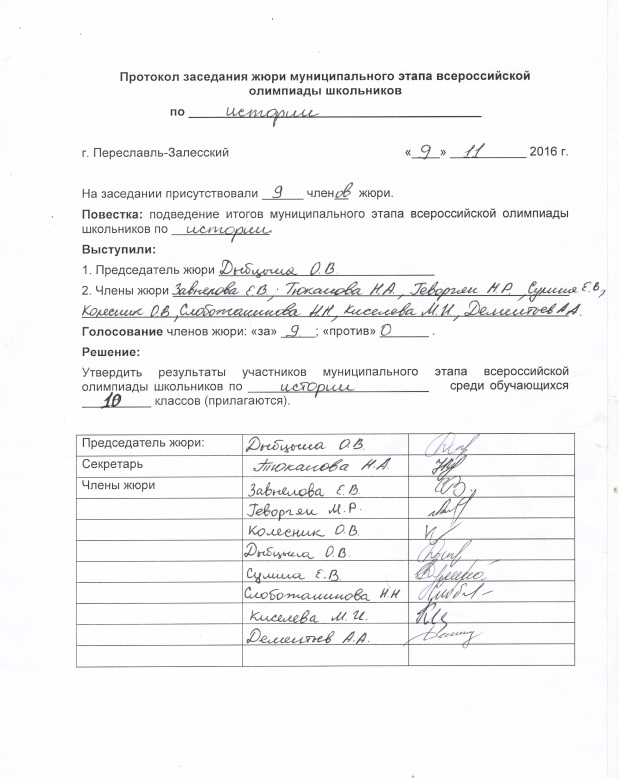 № п/пФИОКлассМах баллБалл РейтингГрамоты1Ржевский А. Д.101144612Кабанов М. Ю.101144423Дидин П. А.101144234Гринчук О. О.101143945Дидин А. А.101143856Ермаков Р. С.101143067Самаковский В. А.101141678Жаров В. С.10114118